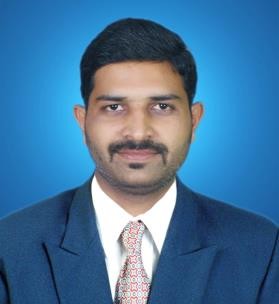 Mr. Patil S. J., M.PharmacyAssistant ProfessorCampus Address:Sant Dnyaneshwar Sikshan Sanstha’s Annasaheb Dange College of B Pharmacy Ashta, Tal. Walwa, Dist. Sangli (416301) Phone: Office: 02342-241125,Cell No. 9561284045E-mail: patil.surajadcbp@gmail.comMr. Patil S. J., M.PharmacyAssistant ProfessorCampus Address:Sant Dnyaneshwar Sikshan Sanstha’s Annasaheb Dange College of B Pharmacy Ashta, Tal. Walwa, Dist. Sangli (416301) Phone: Office: 02342-241125,Cell No. 9561284045E-mail: patil.surajadcbp@gmail.comMr. Patil S. J., M.PharmacyAssistant ProfessorCampus Address:Sant Dnyaneshwar Sikshan Sanstha’s Annasaheb Dange College of B Pharmacy Ashta, Tal. Walwa, Dist. Sangli (416301) Phone: Office: 02342-241125,Cell No. 9561284045E-mail: patil.surajadcbp@gmail.comMr. Patil S. J., M.PharmacyAssistant ProfessorCampus Address:Sant Dnyaneshwar Sikshan Sanstha’s Annasaheb Dange College of B Pharmacy Ashta, Tal. Walwa, Dist. Sangli (416301) Phone: Office: 02342-241125,Cell No. 9561284045E-mail: patil.surajadcbp@gmail.comEducation:M.Pharm. (2020): : Rajarambapu college of pharmacy,kasegaonB. Pharm. (2018): : Rajarambapu college of pharmacy,kasegaonEducation:M.Pharm. (2020): : Rajarambapu college of pharmacy,kasegaonB. Pharm. (2018): : Rajarambapu college of pharmacy,kasegaonEducation:M.Pharm. (2020): : Rajarambapu college of pharmacy,kasegaonB. Pharm. (2018): : Rajarambapu college of pharmacy,kasegaonEducation:M.Pharm. (2020): : Rajarambapu college of pharmacy,kasegaonB. Pharm. (2018): : Rajarambapu college of pharmacy,kasegaonProfessional Work Experience:March 2022 to till date: Assistant Professor at Annasaheb Dange Colleg of B Pharmacy, AshtaProfessional Work Experience:March 2022 to till date: Assistant Professor at Annasaheb Dange Colleg of B Pharmacy, AshtaProfessional Work Experience:March 2022 to till date: Assistant Professor at Annasaheb Dange Colleg of B Pharmacy, AshtaProfessional Work Experience:March 2022 to till date: Assistant Professor at Annasaheb Dange Colleg of B Pharmacy, AshtaTeachingResearchIndustryTotal                    1.6 month                                                                                                 6 month                                                                                          1.6 month                                                                                                 6 month                                                                                          1.6 month                                                                                                 6 month                                                                                          1.6 month                                                                                                 6 month                                                                      Professional Affiliations: : Registered Pharmacist (Registration No. 179620)Professional Affiliations: : Registered Pharmacist (Registration No. 179620)Professional Affiliations: : Registered Pharmacist (Registration No. 179620)Professional Affiliations: : Registered Pharmacist (Registration No. 179620)Subject Taught: UG- - Pharmaceutical chemistry, Medicinal chemistrySubject Taught: UG- - Pharmaceutical chemistry, Medicinal chemistrySubject Taught: UG- - Pharmaceutical chemistry, Medicinal chemistrySubject Taught: UG- - Pharmaceutical chemistry, Medicinal chemistryResearch Foci: Analytical method development ,Chromatographic analysisResearch Foci: Analytical method development ,Chromatographic analysisResearch Foci: Analytical method development ,Chromatographic analysisResearch Foci: Analytical method development ,Chromatographic analysisNumber of Research Projects: -Grants Received: Rs. -Grants Received: Rs. -Number of Publications: 5Resource Person Presentations: -Resource Person Presentations: -Selected Publications:Suraj J. Patil*, Shivani D. Patil, Pratibha B. Patil, Pranali S. Patil, Ganesh B. Vambhurkar, Indryani D. Raut “Evaluation of standardization parameters of ayurvedic marketed polyherbal formulations” Asian Journal of pharmaceutical analysis,Vol.8, Issue-04; 2018,2231-5667Suraj J. Patil*, Sandeep R. Kane, Shrinivas K. Mohite, Chandrakant S. Magdum. “Development and validation of UV Spectrophotometric method for estimation of ursodeoxycholic acid in bulk formulation” Asian Journal of pharmaceutical analysis, Vol.10, Issue-03; July-September 2020, 2031-5667Suraj J. Patil*, Sandeep R. Kane, Shrinivas K. Mohite, Chandrakant S. Magdum.“Development and validation of a stability-indicating method for the estimation of ursodeoxycholic acid using the RP-HPLC method” International Journal of Scientific Research in chemistry, Vol.5 Issue-05; September-October, 2020, 32-45.Akshay R. Yadav*, Suraj J. Patil, Vyanktesh R. Dharanguttikar, Dr. Shrinivas K. Mohite.“Anthelmintic Activity of Malvastrum Coromandelianum Leaf Extrcts Against Pheretima Posthuma and Ascardia Galli” International Journal of Scientific Research in chemistry, Vol.5 Issue-06; November-December, 2020, 18-24. Khade Harshad P.1*, Chavan Prakash V. 1, Thorawade Koustubh M. 1, Dange Yuvraj D. 1, Marale Pradnya S. 2, Dudhane Priya R. 1, Patil Suraj J.1, Lade Rupali P. 3 “Green Synthesis Approach of Cinnamic Acid by Knoevenagel Condensation and It’s Antibacterial Activity” Bull. Env. Pharmacol. Life Sci., Vol 12 [3] February 2023 : 147-151.Selected Publications:Suraj J. Patil*, Shivani D. Patil, Pratibha B. Patil, Pranali S. Patil, Ganesh B. Vambhurkar, Indryani D. Raut “Evaluation of standardization parameters of ayurvedic marketed polyherbal formulations” Asian Journal of pharmaceutical analysis,Vol.8, Issue-04; 2018,2231-5667Suraj J. Patil*, Sandeep R. Kane, Shrinivas K. Mohite, Chandrakant S. Magdum. “Development and validation of UV Spectrophotometric method for estimation of ursodeoxycholic acid in bulk formulation” Asian Journal of pharmaceutical analysis, Vol.10, Issue-03; July-September 2020, 2031-5667Suraj J. Patil*, Sandeep R. Kane, Shrinivas K. Mohite, Chandrakant S. Magdum.“Development and validation of a stability-indicating method for the estimation of ursodeoxycholic acid using the RP-HPLC method” International Journal of Scientific Research in chemistry, Vol.5 Issue-05; September-October, 2020, 32-45.Akshay R. Yadav*, Suraj J. Patil, Vyanktesh R. Dharanguttikar, Dr. Shrinivas K. Mohite.“Anthelmintic Activity of Malvastrum Coromandelianum Leaf Extrcts Against Pheretima Posthuma and Ascardia Galli” International Journal of Scientific Research in chemistry, Vol.5 Issue-06; November-December, 2020, 18-24. Khade Harshad P.1*, Chavan Prakash V. 1, Thorawade Koustubh M. 1, Dange Yuvraj D. 1, Marale Pradnya S. 2, Dudhane Priya R. 1, Patil Suraj J.1, Lade Rupali P. 3 “Green Synthesis Approach of Cinnamic Acid by Knoevenagel Condensation and It’s Antibacterial Activity” Bull. Env. Pharmacol. Life Sci., Vol 12 [3] February 2023 : 147-151.Selected Publications:Suraj J. Patil*, Shivani D. Patil, Pratibha B. Patil, Pranali S. Patil, Ganesh B. Vambhurkar, Indryani D. Raut “Evaluation of standardization parameters of ayurvedic marketed polyherbal formulations” Asian Journal of pharmaceutical analysis,Vol.8, Issue-04; 2018,2231-5667Suraj J. Patil*, Sandeep R. Kane, Shrinivas K. Mohite, Chandrakant S. Magdum. “Development and validation of UV Spectrophotometric method for estimation of ursodeoxycholic acid in bulk formulation” Asian Journal of pharmaceutical analysis, Vol.10, Issue-03; July-September 2020, 2031-5667Suraj J. Patil*, Sandeep R. Kane, Shrinivas K. Mohite, Chandrakant S. Magdum.“Development and validation of a stability-indicating method for the estimation of ursodeoxycholic acid using the RP-HPLC method” International Journal of Scientific Research in chemistry, Vol.5 Issue-05; September-October, 2020, 32-45.Akshay R. Yadav*, Suraj J. Patil, Vyanktesh R. Dharanguttikar, Dr. Shrinivas K. Mohite.“Anthelmintic Activity of Malvastrum Coromandelianum Leaf Extrcts Against Pheretima Posthuma and Ascardia Galli” International Journal of Scientific Research in chemistry, Vol.5 Issue-06; November-December, 2020, 18-24. Khade Harshad P.1*, Chavan Prakash V. 1, Thorawade Koustubh M. 1, Dange Yuvraj D. 1, Marale Pradnya S. 2, Dudhane Priya R. 1, Patil Suraj J.1, Lade Rupali P. 3 “Green Synthesis Approach of Cinnamic Acid by Knoevenagel Condensation and It’s Antibacterial Activity” Bull. Env. Pharmacol. Life Sci., Vol 12 [3] February 2023 : 147-151.Selected Publications:Suraj J. Patil*, Shivani D. Patil, Pratibha B. Patil, Pranali S. Patil, Ganesh B. Vambhurkar, Indryani D. Raut “Evaluation of standardization parameters of ayurvedic marketed polyherbal formulations” Asian Journal of pharmaceutical analysis,Vol.8, Issue-04; 2018,2231-5667Suraj J. Patil*, Sandeep R. Kane, Shrinivas K. Mohite, Chandrakant S. Magdum. “Development and validation of UV Spectrophotometric method for estimation of ursodeoxycholic acid in bulk formulation” Asian Journal of pharmaceutical analysis, Vol.10, Issue-03; July-September 2020, 2031-5667Suraj J. Patil*, Sandeep R. Kane, Shrinivas K. Mohite, Chandrakant S. Magdum.“Development and validation of a stability-indicating method for the estimation of ursodeoxycholic acid using the RP-HPLC method” International Journal of Scientific Research in chemistry, Vol.5 Issue-05; September-October, 2020, 32-45.Akshay R. Yadav*, Suraj J. Patil, Vyanktesh R. Dharanguttikar, Dr. Shrinivas K. Mohite.“Anthelmintic Activity of Malvastrum Coromandelianum Leaf Extrcts Against Pheretima Posthuma and Ascardia Galli” International Journal of Scientific Research in chemistry, Vol.5 Issue-06; November-December, 2020, 18-24. Khade Harshad P.1*, Chavan Prakash V. 1, Thorawade Koustubh M. 1, Dange Yuvraj D. 1, Marale Pradnya S. 2, Dudhane Priya R. 1, Patil Suraj J.1, Lade Rupali P. 3 “Green Synthesis Approach of Cinnamic Acid by Knoevenagel Condensation and It’s Antibacterial Activity” Bull. Env. Pharmacol. Life Sci., Vol 12 [3] February 2023 : 147-151.